Παρατηρούμε τους παρακάτω πίνακες: 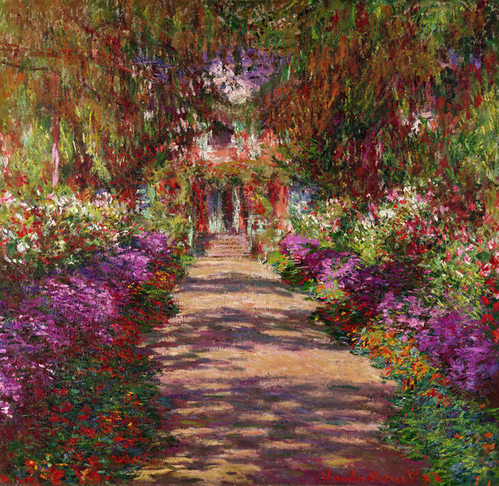 Claude Monet, A pathway in Monets garden Giverny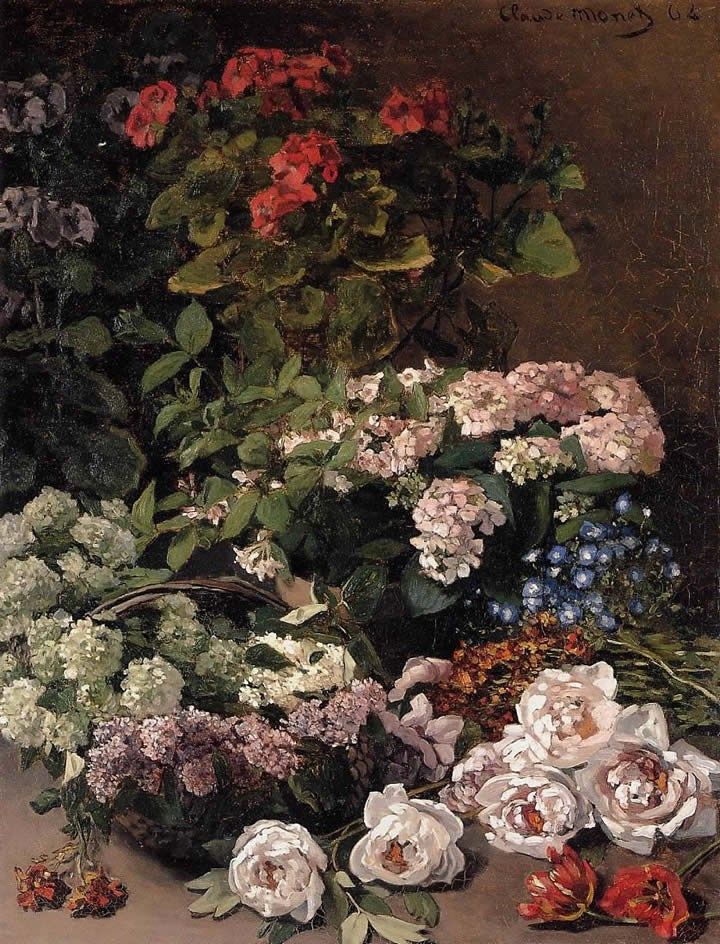 Claude Monet, Spring Flowers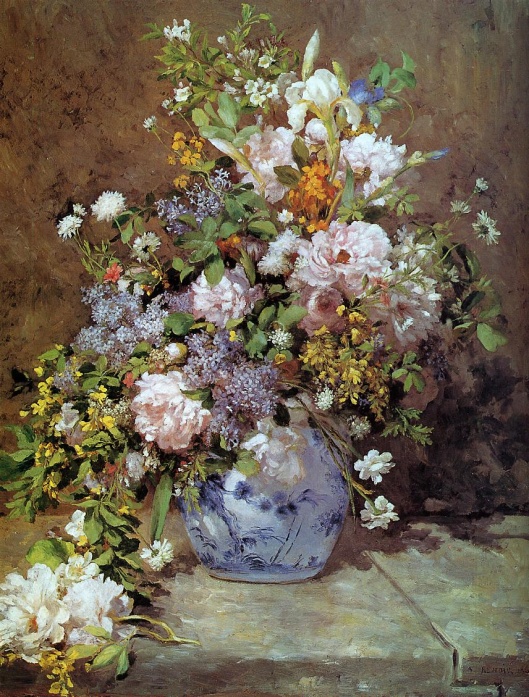 Pierre Auguste Renoir, Spring BouquetΣυγκρίνουμε τα χρώματα που χρησιμοποιούν οι ζωγράφοι στους  πίνακές τους, ρωτάμε τα παιδιά να μας πουν πώς νιώθουν βλέποντας αυτούς τους πίνακες, να φανταστούν τι σκεφτόταν ο κάθε ζωγράφος όταν τα δημιουργούσε και να δώσουν έναν τίτλο για τον κάθε πίνακα. Μπορούμε να βρούμε και μουσικά κομμάτια για τον κάθε πίνακα. Γλωσσικό παιχνίδι:Αντιστοιχίζουμε την ονομασία κάθε λουλουδιού με τη σωστή καρτέλα (αναγνώριση γραμμάτων)Μαθηματική άσκησηΦτιάξτε λουλούδια και κολλήστε τόσα άνθη όσα λέει ο αριθμός: ορχιδέα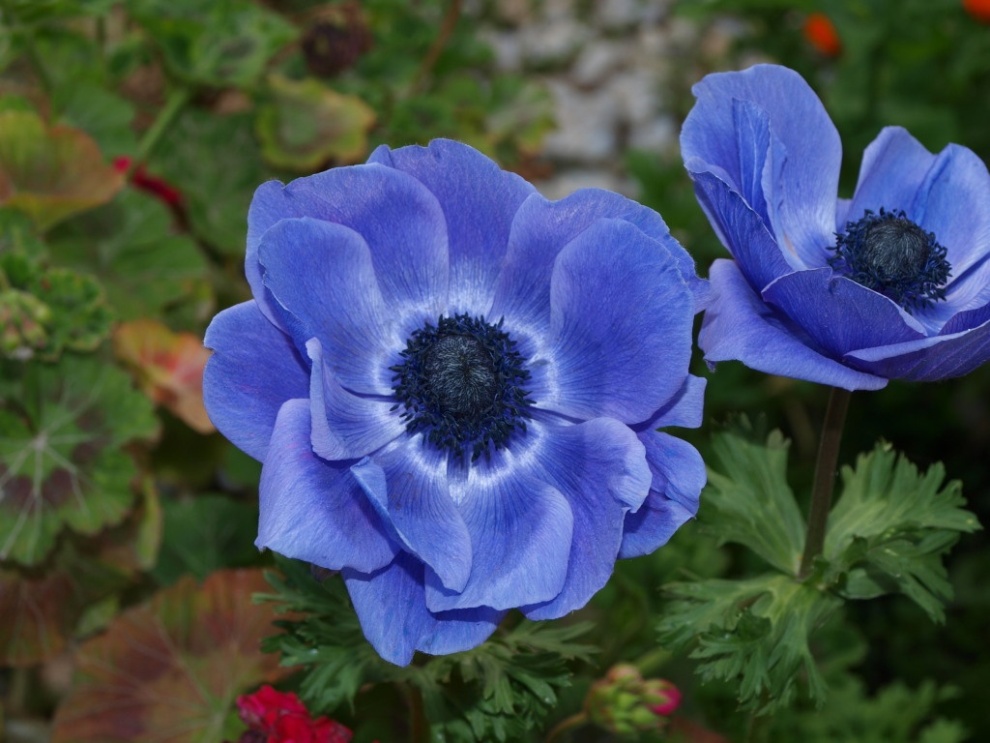  αμυγδαλιά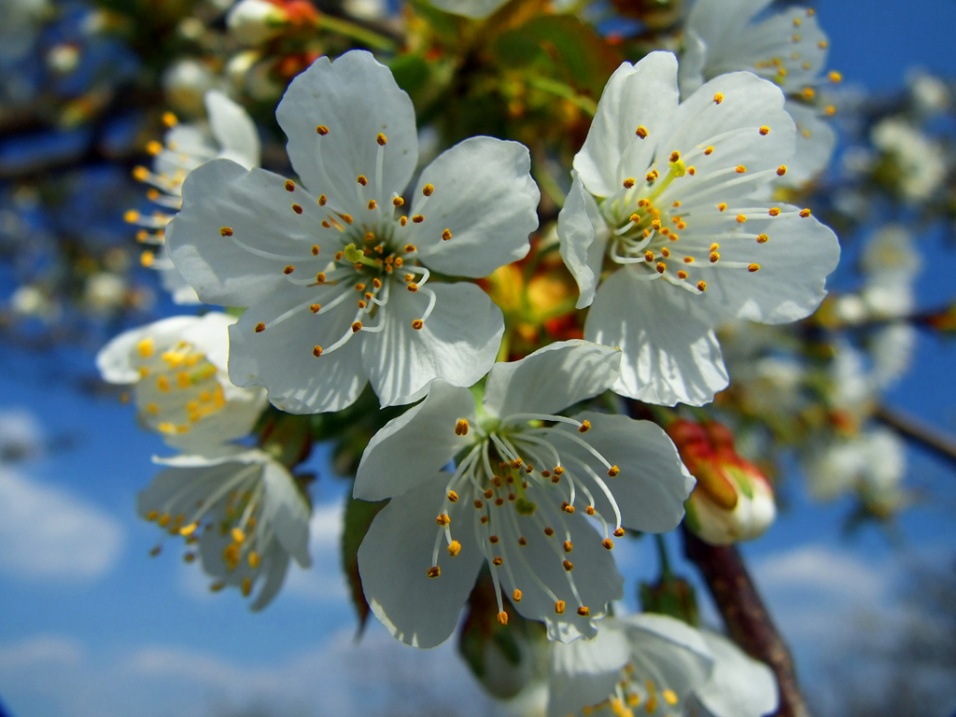  τριαντάφυλλο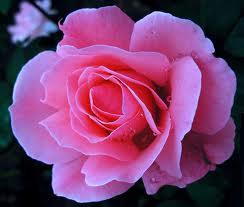  παπαρούνα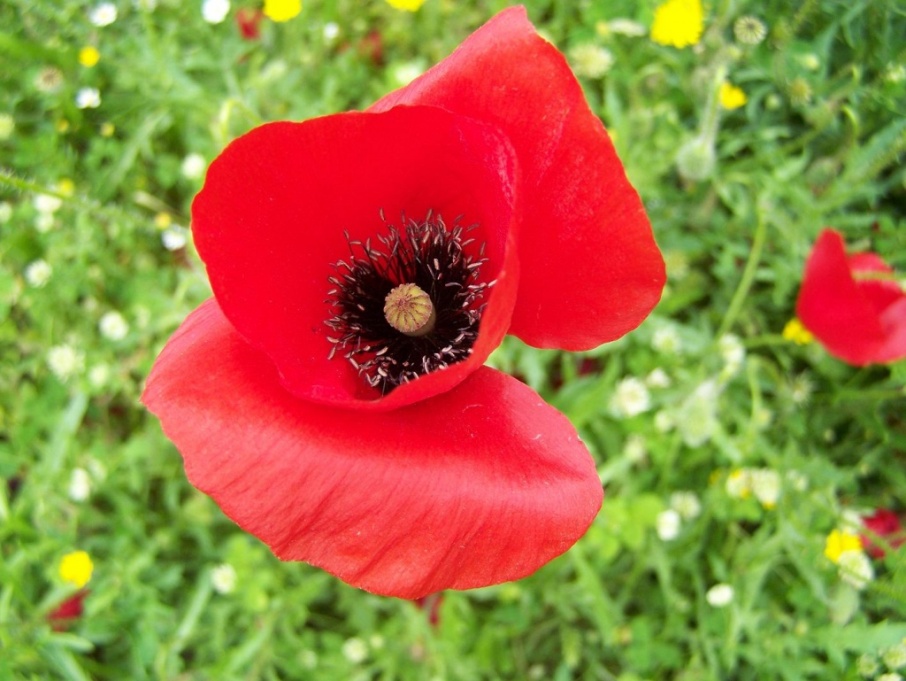  μαργαρίτες 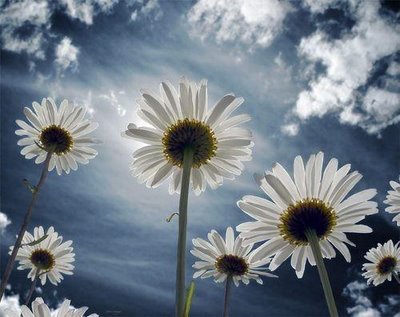  γαρύφαλλο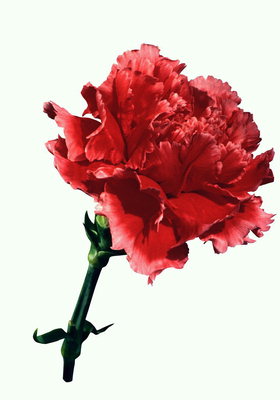 ορχιδέααμυγδαλιάτριαντάφυλλο     παπαρούνα μαργαρίτεςγαρύφαλλο 